PRESSEMITTEILUNGDüsseldorf, April 2021Weber Guides neu aufgelegtDas bewährte Nachschlagewerk als eBook und gedruckt / Alles, was Bau-Profis wissen müssenSeit über 20 Jahren bringt Saint-Gobain Weber regelmäßig die Weber Guides, den Leitfaden für Profis im Bau- und Ausbaugewerbe, heraus und hat damit Standards gesetzt. Ab sofort sind vier neue, aktualisierte Ausgaben der „Branchen-Bibel“ verfügbar: als Fassaden-, Fliesen-, Boden- und Bautenschutzguide. Es wurden zahlreiche neue Produkte integriert, wie der selbstverlaufende Bodendichtspachtel weber.tec 932 oder der Industriefließestrich weber.floor 4605. Die Weber Guides enthalten produkt- und verarbeitungstechnische Angaben zu allen über 800 Produkten und Systemen von Weber. Sie sind jedoch weit mehr als „nur“ eine Produktübersicht.  Insgesamt 165 Anwendungstipps geben konkrete Schritt-für Schritt-Anleitungen für unterschiedlichste Anwendungssituationen, darunter neue Tipps, beispielsweise zum sicheren „Abdichten von Badewannen und Duschtassen“ oder zur „Montage von Anbauteilen auf WDVS-Fassaden“. Weitere Serviceseiten decken von technischen Tabellen bis zur Silo- und Maschinentechnik alle Fragen ab, die im Arbeitsalltag eines Weber Partnerbetriebs auftauchen. Natürlich findet der Nutzer in seinem Guide auch sämtliche Kontaktkanäle, seien es die Adressdaten aller Weber Werke und Kundenservice-Standorte, die neue Nummer der Technischen Hotline oder Infos zum weber messenger.  Die vier aktuellen Weber Guides stehen unter www.de.weber als eBook zum Download zur Verfügung. Über Weber und die Weber Fachhandelspartner sind sie zudem kostenlos als Printversion erhältlich. Zeichen Fließtext (inkl. Leerzeichen): 1.490Bildmaterial:             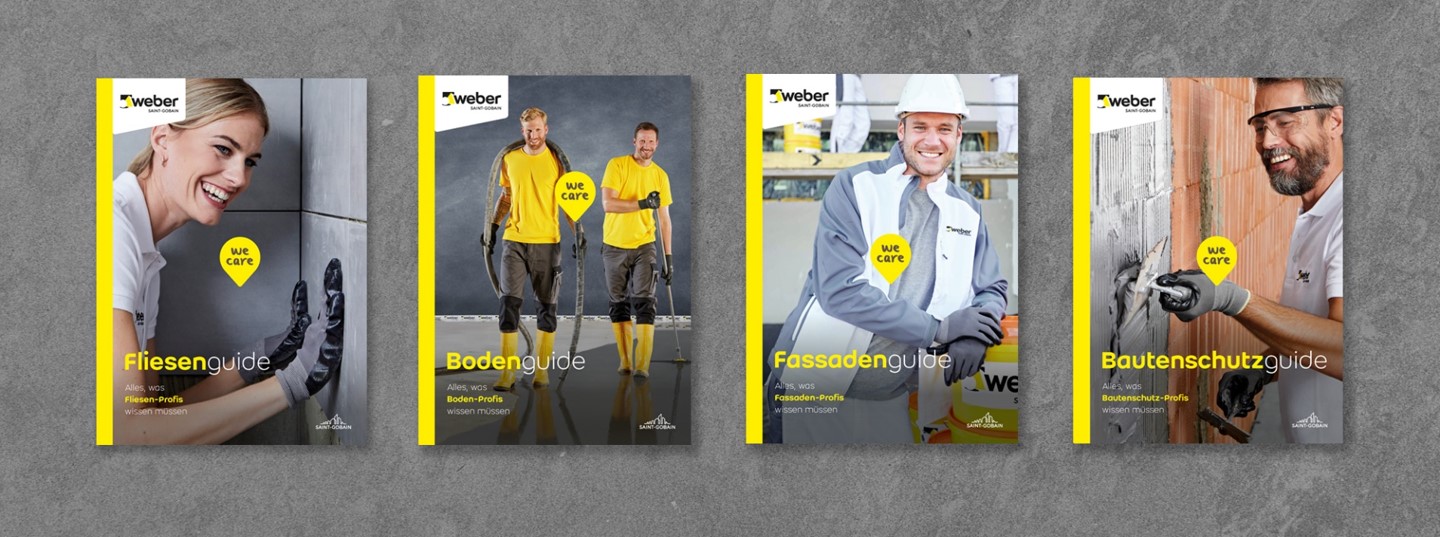 BU: Brandneu erschienen: Auf insgesamt 1.500 Seiten erhalten Nutzer in den Weber Guides wie immer geballte Informationen zu den Weber Profi-Produkten und Systemen.  Foto: Saint-Gobain WeberÜber Saint-Gobain WeberDie Saint-Gobain Weber GmbH ist bundesweit einer der führenden Baustoffhersteller und bietet über 800 Premium-Lösungen in den Segmenten Putz- und Fassadensysteme, Fliesen- und Bodensysteme sowie Bautenschutz- und Mörtelsysteme. Die in der Branche einzigartige Bandbreite an Produkten, Systemen und Services macht das Unternehmen zum kompetenten Partner für ganzheitliche Bauplanung und -ausführung.  In Deutschland produziert Weber an 14 regionalen Standorten und kann damit schnell auf Kundenbedürfnisse reagieren. Daneben prägt insbesondere eine hohe Innovationskraft das Profil von Saint-Gobain Weber. Der Fokus der vielfach ausgezeichneten Neuentwicklungen liegt auf wohngesunden, umweltschonenden Baustoffen. Weber ist Teil der Saint-Gobain-Gruppe, dem weltweit führenden Anbieter auf den Märkten des Wohnens und Arbeitens.Kontakt:Saint-Gobain Weber GmbHChristian PoprawaSchanzenstraße 84 40549 DüsseldorfTel.: (0211) 91369 280Fax: (0211) 91369 309E-Mail: christian.poprawa@sg-weber.de www.de.weber